		- MODEL -SE REDACTEAZĂ DUPĂ ACEST MODEL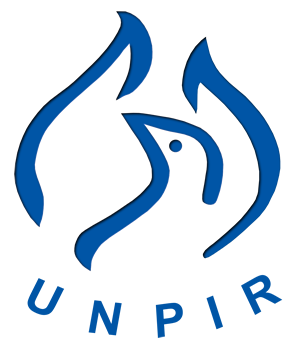 CURRICULUM VITAENUMELE ȘI PRENUMELE :DATA ȘI LOCUL NAȘTERII :STAREA CIVILĂ :DOMICILIUL:TELEFON (FIX ȘI/SAU MOBIL):E-MAIL: STUDII SUPERIOAREFacultatea :	Specialitate :	Anul absolvirii :PROFESIA DE BAZĂ :SPECIALIZĂRI – PERFECȚIONĂRI:ACTIVITATEA PROFESIONALĂ (perioada, locul de muncă, funcția, activitatea desfășurată):PRECIZĂRI CU PRIVIRE LA ACTIVITATEA PRACTICĂ ECONOMICĂ SAU JURIDICĂ (durată totală, perioade și activități specifice):ACTIVITATEA ȘTIINȚIFICĂ:LOCUL DE MUNCĂ ACTUAL/FUNCȚIA:Obiectul de activitate al societății care reprezintă locul de muncă actual:DENUMIREA SOCIETĂȚILOR COMERCIALE UNDE ESTE ACȚIONAR:ALTE ACTIVITĂȚI – ADMINISTRATOR UNIC, CONSILIU DE ADMINISTRAȚIE, COMISIE DE CENZORI SAU REPREZENTANT ÎN ADUNAREA GENERALĂ A ACȚIONARILOR:LIMBI STRĂINE CUNOSCUTE:(foarte bine)(bine)(satisfăcător)Declar pe propria răspundere că nu sunt implicat în procese cu caracter penal și nu am fost condamnat.Declar că orice modificare a datelor prezentate mai sus va fi comunicată în termen de 48 de ore.DATASEMNĂTURA